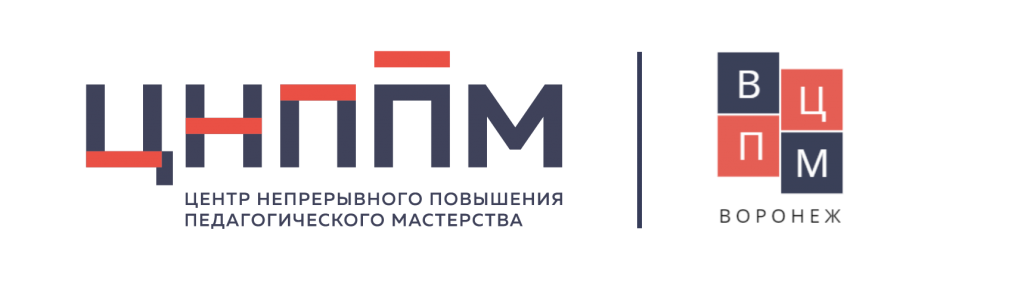 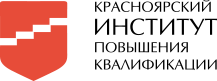 Индивидуальный образовательный маршрутФИО (полностью)Столярова Любовь АлександровнаСтолярова Любовь АлександровнаСтолярова Любовь АлександровнаСтолярова Любовь АлександровнаМуниципалитетБольшемуртинскийБольшемуртинскийБольшемуртинскийБольшемуртинскийОрганизацияМуниципальное казенное общеобразовательное учреждение «Межовская средняя общеобразовательная школа»Муниципальное казенное общеобразовательное учреждение «Межовская средняя общеобразовательная школа»Муниципальное казенное общеобразовательное учреждение «Межовская средняя общеобразовательная школа»Муниципальное казенное общеобразовательное учреждение «Межовская средняя общеобразовательная школа»ДолжностьУчитель истории и обществознанияУчитель истории и обществознанияУчитель истории и обществознанияУчитель истории и обществознанияПрофессиональные дефициты / Задачи на предстоящий периодОбразовательные задачиФормы работы/ взаимодействия по реализации образовательных задачСроки реализации (указать даты / месяц(ы), год)Форма предъявления результата12345Задача на предстоящий период:Научиться составлять рабочую программу по Всеобщей истории для 5 класса в соответствии с обновленными ФГОС.1. Изучить обновленный ФГОС ООО 2021г.Самообразование (используемый ресурс): Приказ Министерства просвещения РФ от 31 мая 2021 garant.ru›products/ipo/prime/doc/401333920/«Федеральный государственный образовательный стандарт начального общего образования» https://fgosreestr.ru/educational_standard/federalnyi-gosudarstvennyi-obrazovatelnyi-standart-nachalnogo-obshchego-obrazovaniiaИзменения в обновленных ФГОС НОО и ООО http://edu53.ru/np-includes/upload/2021/09/21/16562.pdfПримерная рабочая программа основного общего образования предмета «История» https://edsoo.ru/Primernaya_rabochaya_programma_osnovnogo_obschego_obrazovaniya_predmeta_Istoriya_proekt_.htmУчастие в мероприятии:Практический семинар «Введение обновленных ФГОС. Составление рабочих программ с помощью онлайн сервиса «Конструктор рабочих программ» в ОО.Март 2022 г. Сравнительно сопоставительная таблица «Сравнительный анализ ФГОС ООО 2010/2021»Задача на предстоящий период:Научиться составлять рабочую программу по Всеобщей истории для 5 класса в соответствии с обновленными ФГОС.2.Изучить содержание учебного предмета «Всеобщая история» обновленного ФГОССамообразование (используемый ресурс): Примерная рабочая программа основного общего образования предмета «История» https://edsoo.ru/Primernaya_rabochaya_programma_osnovnogo_obschego_obrazovaniya_predmeta_Istoriya_proekt_.htmОбновление содержания и методик преподавания предметной области «Общественно-научные предметы» https://drive.google.com/file/d/1WRSK3QNTv4_JU5q207dG8H1_DD-6OoJE/view?usp=sharingМарт-апрель 2022 г.Сравнительно сопоставительная таблица «Сравнительный анализ содержания учебного предмета «Всеобщая история» в 5 классе ФГОС ООО 2010/2021»Задача на предстоящий период:Научиться составлять рабочую программу по Всеобщей истории для 5 класса в соответствии с обновленными ФГОС.3. Создать рабочую программу по Всеобщей истории для 5 класса в соответствии с обновленными ФГОС ООО.Самообразование (используемый ресурс): Примерные рабочие программы по истории https://drive.google.com/file/d/1EckDtxtsQQfvhv1XKUzMlQ0BpoUrAfeo/view?usp=sharingОнлайн сервис «Конструктор рабочих программ»  https://edsoo.ru/constructor/Вебинар "Конструктор рабочих программ: плюсы и минусы онлайн-сервиса" https://drive.google.com/file/d/18UtcVG03YUmh7XryqBhgL6eJHPCzuEYz/view?usp=sharingМай-август2022гРабочая программа по Всеобщей истории (5 класс).Задача на предстоящий период:Развивать профессиональные компетенции по формированию функциональной грамотности   на уроках истории и обществознания4.Изучить материалы по теме «Развитие функциональной грамотности».Самообразование (используемый ресурс):Формирование функциональной грамотности на уроках истории и обществознания https://infourok.ru/formirovanie-funkcionalnoj-gramotnosti-na-urokah-istorii-i-obshestvoznaniya-5540112.htmlвебинар: «Читательская грамотность: от урока к внеурочной деятельности»  https://drive.google.com/file/d/1fAKs4jb9gEZ-iXKmmUWENdajxGwYAmhP/view?usp=sharingСентябрь 2022 г.Методическая копилка «Уроки по формированию функциональной грамотности»Задача на предстоящий период:Развивать профессиональные компетенции по формированию функциональной грамотности   на уроках истории и обществознания5. Применить на уроках истории и обществознания  задания для формирования оценки функциональной грамотности.Самообразование (используемый ресурс):Задания сайта «Электронный банк заданий для оценки функциональной грамотности» https://fg.resh.edu.ru Банк данных д ля формирования и оценки функциональной грамотностиhttp://skiv.instrao.ru/bank-zadaniy/  Учительская - бесплатная программа развития педагогов с сертификатами от Яндекса https://teacher.yandex.ru/Посещение уроков учителей ШМО в рамках методической работы Октябрь-ноябрь 2022 г.Мониторинг уровня сформированности функциональной грамотности обучающихся. Карта посещения урока.Задача на предстоящий период:Развивать профессиональные компетенции по формированию функциональной грамотности   на уроках истории и обществознания6. Разработать и провести открытый урок по истории по формированию читательской грамотности. Самообразование (используемый ресурс):Задания сайта «Электронный банк заданий для оценки функциональной грамотности»https://fg.resh.edu.ru Банк заданий для формирования и оценки функциональной грамотности обучающихся основной школы  http://skiv.instrao.ru/bank-zadaniy/   Декабрь 2022 г.Технологическая карта урока.